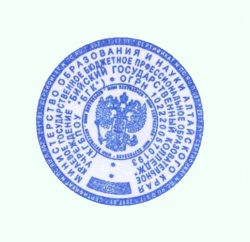 ПОЛОЖЕНИЕо межрегиональном Форуме профессиональных организаций по вопросам патриотического воспитания молодежи  «Пою моё Отечество»1. Общие положения1.1 Межрегиональный Форум профессиональных образовательных организаций по вопросам патриотического воспитания молодежи «Пою моё Отечество» проводится с 2013 года по решению Совета директоров ПОО Алтайского края и Министерства образования и науки Алтайского края.  Форум проводится ежегодно.1.2 Организаторы Форума: Министерство образования и науки Алтайского края, Совет директоров ПОО Алтайского края и  КГБПОУ «Бийский государственный колледж».2. Цели и задачи Форума2.1 Форум проводится в целях создания периодически действующей практической площадки по обмену опытом и выработки решений по перспективам развития деятельности профессиональных организаций в области патриотического воспитания молодежи. Форум направлен на демонстрацию уровня организации патриотического воспитания обучающихся ПОО.2.2. Задачи Форума:– обобщение и обмен педагогическим опытом по организации патриотического воспитания молодежи в ПОО;– выявление и распространение инновационного опыта, отражающего перспективы развития патриотического воспитания;– демонстрация результатов патриотического воспитания обучающихся;– поддержка талантливой молодежи.3.Организация и мероприятия Форума3.1. В Форуме могут участвовать профессиональные организации субъектов Российской Федерации.3.2. Форма участия – заочная, дистанционная.3.3. Вопросы организации Форума находятся в компетенции Совета директоров ПОО Алтайского края и руководства базовой организации. При проведении форума председателем оргкомитета является директор КГБПОУ «Бийский государственный колледж». В состав Оргкомитета входят заместители директора и другие сотрудники (по согласованию). Оргкомитет базовой организации:– разрабатывает и согласовывает с Советом директоров ПОО Алтайского края и Министерством образования и науки Алтайского края план проведения Форума;– организует работу мероприятий в рамках Форума;– организует и проводит награждение;– анализирует результаты Форума и представляет отчет по итогам в Совет директоров ПОО Алтайского края.3.5. Перечень мероприятий форума:Межрегиональный конкурс педагогических идей «Воспитание: перезагрузка» Конкурс призван создать условия для проектирования педагогической деятельности в работе с обучающимися и эффективного использования разработок в учебно-воспитательном процессе организации. Формат Конкурса: заочный.Цель Конкурса – стимулирование инновационной и проектной активности педагогов. Задачи Конкурса:освоение и распространение современных образовательных методик и технологий, способствующих реализации основных направлений современной модели образования;поиск новых идей и современных технологий организации воспитательного процесса; выявление и поддержка талантливых педагогов;стимулирование профессионального педагогического творчества.Приоритетные направления конкурса:гражданско-патриотическое;профессионально-ориентирующее;спортивное и здоровьесберегающее;экологическое;культурно-творческое;духовно-нравственное;бизнес-ориентирующее;развитие студенческого самоуправления;развитие волонтерского движения;поддержка семейного воспитания (содействие формированию ответственного отношения законных представителей к воспитанию детей);психолого-педагогические особенности цифрового воспитания в современном мире.Каждый участник должен предоставить заявку (Приложение 1) и презентацию в соответствии с требованиями по одному направлению. Возраст участников не ограничивается, педагогический стаж не учитывается.  Участие может быть индивидуальным или коллективным (не более 2 человек). От одной организации допускается не более 2 педагогических идей, при этом пакет документов оформляется на каждую педагогическую идею отдельно.Заявки на участие в Конкурсе и презентации принимаются в электронном виде до 25 марта   2022 года, оформляются в соответствии с требованиями и присылаются на электронную почту оргкомитета ptashinskaya@bgtc.su в теме письма указать «Педагогическая идея». Документы, присланные на другие электронные адреса колледжа, к рассмотрению не принимаются. Координация Конкурса педагогических идей: Манаева Галина Александровна, педагог-психолог, 8 923 004-02-44 и Сорокина Ксения Евгеньевна, 8 929 326-38-68.Пакет документов (Приложение 1): заявка участника, презентация, оформленная в соответствии с требованиями конкурса.Пакет документов подписывается фамилией участника Конкурса.Педагогическая идея не рецензируется. Требования к оформлению и содержанию презентации:наличие титульного слайда с обязательным указанием наименования педагогической идеи, образовательного учреждения и авторов проекта;наличие целей, задач педагогической идеи, её актуальность;наличие направления деятельности и описания педагогической идеи;наличие инноваций, новизны и современных методик в педагогической идее;наличие плана мероприятий по реализации проекта (основные   мероприятия, предполагаемые сроки);наличие предполагаемого результата от реализации проекта;наличие заключительного слайда с контактными данными авторов проекта;презентация обязательно должна содержать официальный логотип образовательной организации;количество слайдов в презентации – не более 15.Для проведения Конкурса Оргкомитет формирует экспертную комиссию.Оценка педагогической идеиОценка педагогической идеи осуществляется каждым членом Экспертной комиссии методом экспертной оценки по 5-балльной системе по каждому критерию:– актуальность; – наличие целей и задач по SMART;– возможность реализации педагогической идеи в воспитательной практике; – оригинальность, нестандартное решение темы; – логика, стиль и доступность изложения;– инновационность, новизна  и современность;– наглядность (фотографии, диаграммы, графики и т.д.) – соответствие требованиям оформления.По решению Экспертной комиссии победители Конкурса награждаются Дипломами I, II, III-й степени, остальные участники –  сертификатами. Решение экспертов по оценке является окончательным, не подлежит апелляции и не комментируется. Эксперты оставляют за собой право награждения в дополнительных номинациях специальными Дипломами Форума.3.5.2 Межрегиональная образовательная сессия «Юнармия: движение лидеров». Цель образовательной сессии – поиск, развитие и поддержка перспективных лидеров в сфере военно-патриотического воспитания среднего профессионального образования, вовлечение юнармейцев в образовательно-просветительское пространство. Задачи образовательной сессии:– оказание содействия развитию юнармейского движения в регионе;– публичное поощрение деятельности лидеров юнармейского движения СПО;– формирование у участников компетенций в сфере патриотического воспитания;– создание благоприятных условий для самореализации участников;– создание коммуникативной площадки для обмена опытом между участниками Сессии.К участию в образовательной сессии приглашаются лидеры и представители юнармейских отрядов профессиональных образовательных организаций.В рамках программы образовательной сессии пройдет круглый стол с экспертами и конкурс опыта юнармейской деятельности «Лучшая практика юнармейского движения в СПО».Формат образовательной сессии: дистанционный через платформу Webinar.ru   или Zoom.Дата проведения: 01 апреля 2022 года.Время проведения будет сообщено дополнительно. После получения заявки на указанный адрес электронной почты будет выслана ссылка до 31 марта  2022 г.  и обозначено время проведения мероприятия.Каждому участнику необходимо заполнить заявку на участие (Приложение 2), подготовить презентацию, в которой отражается юнармейское движение, которое реализуется  в образовательной организации и очную защиту опыта в дистанционном формате. Возраст участников не ограничивается. Участие может быть индивидуальным. От одной организации допускается не более одного участника.Заявки на участие в Образовательной сессии и презентации принимаются до  25 марта   2022 года в электронном виде, присылаются на электронную почту Оргкомитета ptashinskaya@bgtc.su в теме письма указать «Образовательная сессия». Документы, присланные на другие электронные адреса колледжа, к рассмотрению не принимаются. Время на дистанционное представление и защиту опыта юнармейской деятельности –  не более 4-5 минут.Координация образовательной сессии: Санькова Кристина Валерьевна, педагог-организатор, руководитель юнармейского отряда «Гвардейцы», 8 961 986-41-69.Пакет документов (Приложение 2): заявка на участие, презентация, оформленная в соответствии с требованиями конкурса.Пакет документов подписывается фамилией участника Конкурса.Требования к оформлению и содержанию презентации:– наличие титульного слайда с обязательным указанием образовательного учреждения, авторов и руководителей проекта;– наличие целей, задач юнармейского (патриотического) проекта или юнармейского движения в образовательной организации;– участие в мероприятиях, акциях; достижения;– трансляция опыта участия или организации крупных городских, региональных, всероссийских мероприятий, акций; достижения;– презентация обязательно должна содержать официальный логотип образовательной организации и юнармейского отряда или движения;– в презентации обязательно должны присутствовать реальные фото/видеоматериалы, отражающие юнармейскую деятельность образовательной организации.Для проведения образовательной сессии и оценки презентаций Оргкомитет формирует Экспертную комиссию. Оценка презентаций опыта участников Образовательной сессииОценка презентаций опыта осуществляется каждым членом Экспертной комиссии Образовательной сессии методом экспертной оценки по 5-балльной системе по каждому критерию:– эффективность юнармейской деятельности образовательной организации: системность юнармейской деятельности, разнообразие выполняемых функций, участие в деятельности общественных объединений, статус объединения; – позитивный опыт юнармейской деятельности, трансляция значимости осуществляемых действий при реализации юнармейских мероприятий;– актуальность и новизна юнармейской деятельности (использование новых форм и методов работы, разработка и реализация актуальных юнармейских (патриотических) проектов);– имеющиеся результаты – наличие количественных и качественных показателей реализации деятельности, позитивных изменений, произошедших в процессе деятельности;– наличие юнармейских (патриотических) проектов (программы), которые реализуются в образовательной организации;– продвижение юнармейского движения: особый вклад в развитие движения, а также организация и проведение юнармейских мероприятий.Решение экспертов по оценке является окончательным, не подлежит апелляции и не комментируется. Победитель конкурса «Лучшая практика юнармейского движения в СПО» определяется по наибольшей сумме полученных баллов.Все участники получают Сертификат участника. Призеры образовательной сессии награждаются специальными Дипломами по номинации.Эксперты оставляют за собой право награждения в дополнительных номинациях специальными Дипломами Форума. 3.5.3. Межрегиональный конкурс исполнительского мастерства «Россия начинается с тебя» Межрегиональный конкурс исполнительского мастерства проводится с целью воспитания у молодежи гражданственности, патриотизма, любви к Родине, уважения к национальным культурам народов России, а также развития эстетического вкуса и исполнительского мастерства.Тема конкурса посвящена Году народного искусства и культурного наследия России.  Тема конкурса: «Россия начинается с тебя».Формат конкурса: заочный.Конкурс проводится в один тур по двум номинациям «вокал, соло», «вокал, ансамбль». Каждому участнику необходимо заполнить заявку на участие (Приложение 3), записать свое выступление по заданной теме на видеоустройство (видеокамера, телефон). От одной образовательной организации допускается не более 2 выступлений.Участники гарантируют, что любые лица, снятые на камеру или телефон,  изъявили согласие на съемку и предоставление для участия в конкурсе. Все претензии лица, снятого в видеоролике, разрешаются участником конкурса.Требования к оформлению работы:– наличие заставки не менее 3 секунд: указать образовательную организацию, ФИО исполнителя или наименование коллектива, ФИО руководителя; – формат видео: avi, mov, mp4;– при записи на телефон обязательна горизонтальная съемка. Видеофайлы в вертикальном формате не принимаются.Конкурс проводится по двум возрастным группам:  I группа – 15-17 лет;  II группа – 18 лет и старше.Возраст конкурсантов определяется по состоянию на момент начала Конкурса. При наличии групповых выступлений разных возрастов, возрастная группа будет определяться по старшему участнику группы.Оценка складывается из суммы оценок членов жюри.Критерии оценки:– исполнительское мастерство;– сценическая культура;– эмоциональность выступления;– актуальность выбора музыкального произведения;– качество представленного видеоматериала.В состав жюри входят специалисты по исполнительскому мастерству.По решению жюри победители Конкурса награждаются Дипломами I, II, III-й степени в каждой возрастной группе, остальные участники –  сертификатами.Педагоги, подготовившие участников Конкурса, поощряются Благодарственными письмами.По общим итогам Конкурса может назначаться «Гран-при».Заявки на участие в Конкурсе и видеофайлы принимаются до  25 марта   2021 года в электронном виде, присылаются на электронную почту оргкомитета ptashinskaya@bgtc.su в теме письма указать «Конкурс исполнительского мастерства». Документы, присланные на другие электронные адреса колледжа, к рассмотрению не принимаются. Координация Конкурса исполнительского мастерства: педагоги-организаторы  - Черкасова Ольга Юрьевна, 8 963 575-55-58 и Уразова Марина Сергеевна, 8 905 081-94-32.4. Подведение итогов Форума4.1. Итоги всех мероприятий Форума будут подведены до 05 апреля 2022 года.4.2 Результаты конкурсов будут опубликованы до 08 апреля 2022 года на официальном сайте Министерства образования и науки Алтайского края http://www.educaltai.ru/ , на официальном сайте КГБПОУ «Бийский государственный колледж» http://www.bgtc.su/ и в группе «ВКонтакте» https://vk.com/bgk_official_22 4.3. Все наградные материалы (сертификаты, дипломы) оформляются и высылаются в электронном виде до 15 апреля 2022 года на электронные адреса, указанные в заявках.5. Координация Форума5.1. Общая координация Форума: Пташинская Эльза Раисовна, заместитель директора по воспитательной работе, сотовый  тел. 8-983-108-02-80; ptashinskaya@bgtc.su5.2. Профессиональные организации  могут принять участие, как во всех  мероприятиях Форума, так и отдельных.Приложение 1ЗАЯВКА     на участие в межрегиональном конкурсе педагогических идей «Воспитание: перезагрузка»Прошу включить вышеуказанную заявку в число участников Конкурса.Настоящим гарантирую, что вся информация, предоставленная в заявке на участие в Конкурсе, достоверна, а также подтверждаю свое согласие с порядком проведения Конкурса, внесением сведений в реестр участников.Со всеми условиями проведения Конкурса ознакомлен (а), их понимаю и согласен с ними.Приложение 1: Презентация педагогической идеи.Требования к оформлению и содержанию презентации:– наличие титульного слайда с обязательным указанием наименования педагогической идеи, образовательного учреждения и авторов проекта;– наличие целей, задач педагогической идеи, её актуальность;– наличие направления деятельности и описания педагогической идеи;– наличие инноваций и современных методик в педагогической идее;– наличие плана мероприятий по реализации проекта (основные   мероприятия, предполагаемые сроки);– наличие предполагаемого результата от реализации проекта;– наличие заключительного слайда с контактными данными авторов проекта;– презентация обязательно должна содержать официальный логотип образовательной организации;– количество слайдов в презентации – не более 15.Дата: «____» __________________ 2022 г.Подпись: _____________________ /____________________/Приложение 2ЗАЯВКА     на участие в межрегиональной образовательной сессии«Юнармия: движение лидеров»Прошу включить вышеуказанную заявку в число участников Образовательной сессии.Настоящим гарантирую, что вся информация, предоставленная в заявке на участие в Образовательной сессии, достоверна, а также подтверждаю свое согласие с порядком проведения Образовательной сессии, внесением сведений в реестр участников.Со всеми условиями проведения Образовательной сессии ознакомлен (а), их понимаю и согласен с ними.Приложение 2: Презентация опыта добровольческой (волонтерской) деятельности в образовательной организации.Требования к оформлению и содержанию презентации:– наличие титульного слайда с обязательным указанием образовательного учреждения, авторов и руководителей проекта;– наличие целей, задач добровольческого (волонтерского) проекта или движения в образовательной организации;– указание направления добровольческой деятельности;– участие в мероприятиях, акциях; достижения;– трансляция опыта участия, организации или сопровождении крупных городских, региональных, всероссийских мероприятий, акций; достижения.– презентация обязательно должна содержать официальный логотип образовательной организации и добровольческого (волонтерского) отряда или объединения;– в презентации обязательно должны присутствовать реальные фото/видеоматериалы, отражающие добровольческую (волонтерскую) деятельность образовательной организации.Дата: «____» __________________ 2022 г.Подпись: _____________________ /____________________/Приложение 3ЗАЯВКА     на участие  в межрегиональном конкурсе исполнительского мастерства  «Россия начинается с тебя»Прошу включить вышеуказанную заявку в число участников Конкурса.Настоящим гарантирую, что вся информация, предоставленная в заявке на участие в Конкурсе, достоверна, а также подтверждаю свое согласие с порядком проведения Конкурса, внесением сведений в реестр участников.Со всеми условиями проведения Конкурса ознакомлен (а), их понимаю и согласен с ними.Приложение 3: Видеофайл с выступлением по заданной тематике Конкурса.Требования к оформлению работы:– наличие заставки не менее 3 секунд: указать образовательную организацию, ФИО исполнителя или наименование коллектива, ФИО руководителя; – формат видео: avi, mov, mp4;– при записи на телефон обязательна горизонтальная съемка. Видеофайлы в вертикальном формате не принимаются.Дата: «____» __________________ 2022 г.Подпись: _____________________ /____________________/УТВЕРЖДАЮДиректор КГБПОУ «Бийский государственный колледж»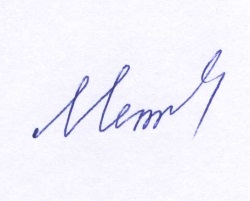 __________________Е.В. Метель«31» января 2022 г.ФИО участника (полностью)Наименование ПОО полностьюДолжностьКонтактный номер телефонаЭлектронная почтаНаименование идеиФИО участника (полностью)Наименование ПОО полностьюНаименование добровольческого (волонтерского) отряда или объединенияФИО руководителяНомер сотового телефона руководителяАдрес электронной почты руководителяНаименование проекта или движенияНаименование реализованного добровольческого (волонтерского) проекта (при наличии)Количество добровольцев (волонтеров), участвующих в отряде или объединенииФИО участника/наименование коллектива (полностью)Возрастная группа (1 или 2)Полное наименование ПОО ФИО руководителя (полностью)Номер сотового телефона руководителяАдрес электронной почты руководителяАвтор и название композиции